DERS BİLGİLERİDERS BİLGİLERİDERS BİLGİLERİDERS BİLGİLERİDERS BİLGİLERİDERS BİLGİLERİDersKoduYarıyılT+U SaatKrediAKTS Intellectual Property LawLAW 42173+034Ön Koşul DersleriDersin DiliTürkçe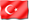 Dersin SeviyesiLisansDersin TürüZorunluDersin Koordinatörü Öğr. Gör. Ömer HızıroğluDersi Verenler Öğr. Gör. Ömer HızıroğluDersin YardımcılarıDersin Amacı FM haklarının temelleri, uluslararası uygulamaları ve Lisans sözleşmeleri kurgu ve amaçları. Giriş seviyesi 1 dönemlik dersDersin İçeriği1)FMH giriş2) Patentler3) Telif hakları4) Markalar5) Lisans sözleşmeleriDersin Öğrenme ÇıktılarıProgram Öğrenme ÇıktılarıÖğretim YöntemleriÖlçme YöntemleriTemel FMH tanımak, uygulamada takip edebilmek1,6,7,81AÖnde gelen ülkelerdeki farklı uygulamalar1,4,10,7,81,2,3AFMH stratejik önemi5,9,3,21ALisans sözleşmeleri: ne için yapılır, nasıl kurgulanır, nelere dikkat edilmeli11,3,2,61,3,4AÖğretim Yöntemleri:1: Anlatım, 2: Soru-Cevap, 3: Tartışma 4: Pratik ÇalışmaÖlçme Yöntemleri:A: Sınav B: Sunum C: ÖdevDERS AKIŞIDERS AKIŞIDERS AKIŞIHaftaKonularÖn Hazırlık1Giriş2Patentler 13Patentler 24Telif Hakları 15Telif Hakları 26Marka 17ARA SINAV8 Marka 29Lisans sözleşmeleri -Giriş10Lisans sözleşmeleri anatomisi11Lisans sözleşmeleri Stratejileri12Ticari sır ve diğer alakalı kanunlar13Genel kapanış-Sınav hazırlık14Tekrar dersiKAYNAKLARKAYNAKLARDers KitabıDers için hazırlanmış özgün PowerPoint slayt paketleri (modüller)Diğer KaynaklarLinkedIn “Yeditepe IP law group”MATERYAL PAYLAŞIMI MATERYAL PAYLAŞIMI DökümanlarÖdevlerSınavlarDEĞERLENDİRME SİSTEMİDEĞERLENDİRME SİSTEMİDEĞERLENDİRME SİSTEMİYARIYIL İÇİ ÇALIŞMALARISIRAKATKI YÜZDESİVize1100Toplam100Finalin Başarıya Oranı75Yıl içinin Başarıya Oranı25Toplam100DERS KATEGORİSİUzmanlık / Alan DersleriDERSİN PROGRAM ÇIKTILARINA KATKISIDERSİN PROGRAM ÇIKTILARINA KATKISIDERSİN PROGRAM ÇIKTILARINA KATKISIDERSİN PROGRAM ÇIKTILARINA KATKISIDERSİN PROGRAM ÇIKTILARINA KATKISIDERSİN PROGRAM ÇIKTILARINA KATKISIDERSİN PROGRAM ÇIKTILARINA KATKISIDERSİN PROGRAM ÇIKTILARINA KATKISINoProgram Öğrenme ÇıktılarıKatkı DüzeyiKatkı DüzeyiKatkı DüzeyiKatkı DüzeyiKatkı DüzeyiKatkı DüzeyiNoProgram Öğrenme Çıktıları123451Hukuki sorunları algılayıp, çözme becerisine, analitik ve eleştirel düşünce yetisine sahip olmakx2Yaşam boyu öğrenme yaklaşımı çerçevesinde, hukuk alanında edinilen bilgileri yenilemeye ve sürekli geliştirmeye yönlendirmekx3Hukuk alanında bilimsel kaynaklara, yargı içtihatlarına hakim olmak, ulusal ve uluslararası alanda karşılaştırmalı hukuk analizleri yapabilmekx4Uzlaşma seçeneklerini geliştirebilmek, yaratıcı ve yenilikçi çözümler üretebilmekx5Hukuk alanında edinilen bilgilerin, sosyal ve iktisadi alana aktarılmasını sağlayan kapsayıcı ve karşılaştırmalı bilgilerle donanımlı olmak, disiplinler arası analiz yetisine sahip olmakx6Küresel ekonominin hukuki sorunlarını algılayıp çözme becerisine sahip olmakx7İngilizceyi kullanarak, güncel hukuki konularda bilgi sahibi olmakx8İkinci bir yabancı dili orta düzeyde kullanabilmekx9Hukuk biliminin mesleki ve bilimsel etik ilkeleri yanında, toplumsal etik değerlere de sahip olmakx10Hukuk alanında etkin yazma, konuşma ve dinleme becerisine sahip olmakx11Bireysel ve/veya ekip çalışması içinde açık fikirli, karşıt görüşlere müsamahalı, yapıcı, özgüven ve sorumluluk sahibi olmak, etkin ve verimli çalışmakxAKTS / İŞ YÜKÜ TABLOSUAKTS / İŞ YÜKÜ TABLOSUAKTS / İŞ YÜKÜ TABLOSUAKTS / İŞ YÜKÜ TABLOSUEtkinlikSAYISISüresi
(Saat)Toplam
İş Yükü
(Saat)Ders Süresi (Sınav haftası dahildir: 14x toplam ders saati)14342Sınıf Dışı Ders Çalışma Süresi(Ön çalışma, pekiştirme)14     456Ara Sınav111Final111Toplam İş Yükü100Toplam İş Yükü / 25 (s)4Dersin AKTS Kredisi4